Отчет по деятельности стажировочной площадкиГБОУ ИРО Краснодарского края2020 годНазвание образовательной организации Муниципальное бюджетное общеобразовательное учреждение муниципального образования город Краснодар лицей № 4 Курирующая кафедра: кафедра математики и информатики.Цель деятельности стажировочной площадки: создание образовательной среды, позволяющей транслировать в форме стажировки актуальный педагогический опыт учителей математики, учителей информатики МБОУ лицей № 4 по направлениям применения современных образовательных технологий в урочной и внеурочной деятельности для слушателей ДПП ПК учителей математики, учителей информатики.Задачи деятельности стажировочной площадки: оказывать слушателям методическую помощь; проводить мастер-классы, открытые уроки.Анализ деятельности стажировочной площадки повышения квалификации для слушателей курсов ГБОУ ИРО Краснодарского края по теме: «Применение современных образовательных технологий для достижения предметных и метапредметных результатов по математике и информатике в рамках реализации ФГОС ООО и ФГОС СОО».В течение 2020 года учителя математики и информатики лицея делились опытом работы на краевых вебинарах, проводимых кафедрой математики и информатики, а также в рамках реализации ДПП ПК учителей информатики.Заведующий кафедрой математики			      	Е.Н. Белай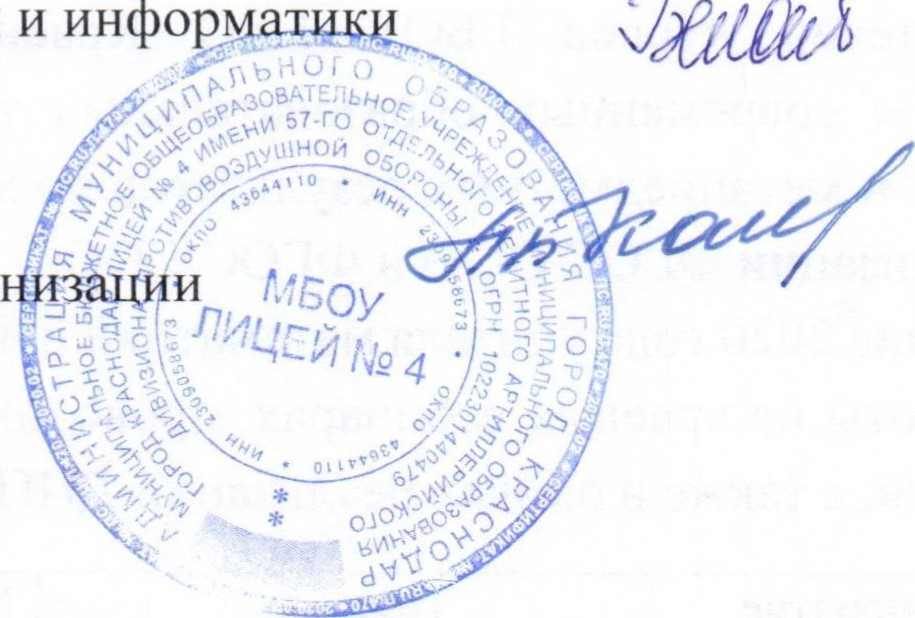 Руководительобразовательной  орга			Л.Б. КапустинаДатаМероприятиеТемаМесто проведенияВыступающие04.02.20ДПП ПК Мастер-классы, выступления из опыта работыСовременные подходы к преподаванию предмета «Информатика и ИКТ» в условиях реализации ФГОС ООО и СООКраснодарское ПКУ1 человекГавриленко С.А.22.09.20Вебинар выступления из опыта работыПреподавание информатики на углубленном уровне в профильных классах технологического профиля: лучшие практикиГБОУ ИРО Краснодарского края1 человекГавриленко С.А.18.11.20Вебинар выступления из опыта работыМетодика проведения уроков по обобщению и систематизации знаний при подготовке к ОГЭ и ЕГЭ по математикеГБОУ ИРО Краснодарского края2 человекаКузнецова О.В.Соколова Н.А.25.11.20Вебинар выступления из опыта работыПреподавание математики на углубленном уровне в профильных классах: лучшие практики (естественнонаучный, технологический, социально-экономический, универсальный профилиГБОУ ИРО Краснодарского края1 человекШеляг Н.В.27.11.20Вебинар выступления из опыта работыОпыт работы по достижению предметных и метапредметных результатов в рамках реализации ФГОС ООО и ФГОС СОО: лучшие практики (информатика)ГБОУ ИРО Краснодарского края1 человекКоротенко А.А.